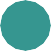 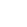 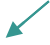 Commitment to a CauseEveryone has a	, and many people choose to narrate or write about their experiences.Frederick Douglass was an enslaved American. He’s considered a hero because he was deeply committed to the abolitionist movement, or the movement to end.SlideSlideSlideUnderstanding the Personal NarrativeA personal narrative is a text about a person’s life written by that person.include:recollections, or facts and impressions	by the writer.the historical context, or period in history, in which the events took place.the author’s	of how events shaped his or her life.Slide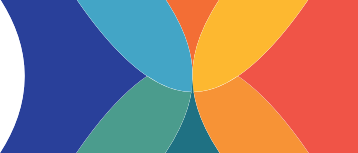 Lives of Commitment: Narrative of the Life of Frederick Douglassan observation about what will happen nextthe time in history that the events occursomething that proves that something else exists or is truea text about a person’s life written by that person